Liceo Elvira Sánchez de Garcés                                               Unidad 1: Números reales.      Matemática  2º Medio                                                           Prof.  Mario  L.  Cisterna  B.WhatsApp:+56982681543Correo Electrónico: mcisternabahamonde@gmail.com  GUIA N° 6  EVALUACION FORMATIVA RACIONALIZACION         (SEGUNDO SEMESTRE )RECUERDA  QUE:   I) Determina una expresión equivalente que no tenga raíces en el denominador. Guíate por el ejemplo resuelto:                                                                             ( 3 puntos cada una )1)  2)  3)  4)  II) Determina una expresión equivalente que no tenga raíces en el denominador. Guíate por el ejemplo resuelto:                                                                         ( 4 puntos cada una )1)  2)  3)  III) Determina una expresión equivalente que no tenga raíces en el denominador. Guíate por el ejemplo resuelto:                                                                           ( 5 puntos cada una )1)  2)  3)  4)  IV) Resuelve cada problema.                                             (6 Puntos cada una )Sugerencia: Haz un bosquejo o dibujo para cada situación. Si el perímetro de una mesa cuadrada es   . ¿Cuál es la longitud de su diagonal?El patio de un colegio tiene forma rectangular. Sus dimensiones son  . y  . ¿Cuál es el área y el perímetro  del patio?Nombre:                                                                                        Curso:           Fecha: 30/07/2021              Objetivo De Aprendizaje: Estudiar y analizar el proceso de racionalización de una fracción mediante el uso de métodos aritméticos y algebraicos  de resolución.Nivel de Exigencia: PJE.  TOTAL  GUIA: 56  Puntos      PJE.  OBT.  ESTUDIANTE:                             NOTA:    Fecha de entrega: Fines de Agosto del 2021.RACIONALIZACION   DE  EXPRESIONES   FRACCIONARIASRACIONALIZACION   DE  EXPRESIONES   FRACCIONARIASRACIONALIZACION   DE  EXPRESIONES   FRACCIONARIASCaso 1:Raíz cuadrada en el denominadorCaso 2:Raíz enésima en el denominadorCaso 3:Suma o diferencia de raíces cuadradas en el denominador ( Se amplifica por   ) ( Se amplifica por   )               con   * ( Se amplifica por   )*  ( Se amplifica por   )* ( Se amplifica por   )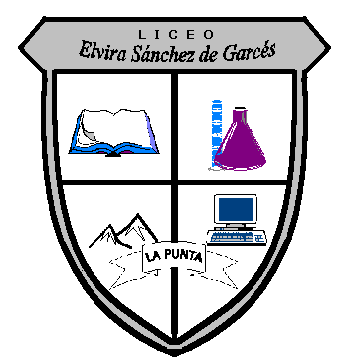 